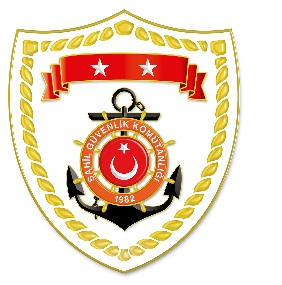 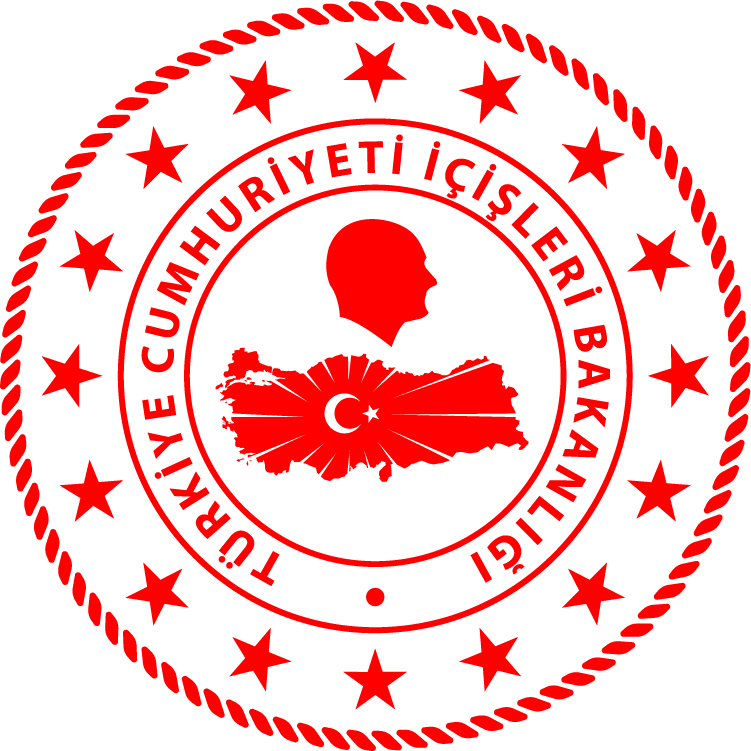 Marmara BölgesiEge BölgesiAkdeniz Bölgesi*Paylaşılan veriler deniz yoluyla yapılan düzensiz göç esnasında meydana gelen ve arama kurtarma faaliyetleri icra edilen olaylara ait bilgiler içerdiğinden olayların bitiminde değişiklik gösterebilmektedir. Nihai istatistikî verilere, sona eren ay verisi olarak www.sg.gov.tr/duzensiz_goc_istatistikleri.html  linkinden ulaşılabilmektedir.*Statistical information given in the table may vary because they consist of data related incidents which were occured and turned into search and rescue operations. The exact numbers at the end of the related month is avaliable on www.sg.gov.tr/duzensiz_goc_istatistikleri.html	S.NoTARİHMEVKİ VE SAATDÜZENSİZ GÖÇ VASITASIYAKALANAN TOPLAM DÜZENSİZ GÖÇMEN KAÇAKÇISI/ŞÜPHELİKURTARILAN/YAKALANAN TOPLAM DÜZENSİZ GÖÇMEN SAYISIBEYANLARINA GÖRE KURTARILAN/YAKALANAN DÜZENSİZ GÖÇMEN UYRUKLARI125 Ocak 2020EDİRNE/Enez00.20Lastik Bot-3232 AfganistanS.NoTARİHMEVKİ VE SAATDÜZENSİZ GÖÇ VASITASIYAKALANAN TOPLAM DÜZENSİZ GÖÇMEN KAÇAKÇISI/ŞÜPHELİKURTARILAN/YAKALANAN TOPLAM DÜZENSİZ GÖÇMEN SAYISIBEYANLARINA GÖRE KURTARILAN/YAKALANAN DÜZENSİZ GÖÇMEN UYRUKLARI125 Ocak 2020İZMİR/Karaburun01.03Lastik Bot-3938 Somali, 1 Yemen225 Ocak 2020BALIKESİR/Ayvalık Sarımsaklı08:00Lastik Bot-4040 Afganistan325 Ocak 2020MUĞLA/Bodrum07:30Lastik Bot-4012 Togo, 7 Filistin, 4 Güney Afrika,  
3 Suriye, 3 Kongo, 2 Eritre, 2 Mali, 2 Burkina Faso,2 Fildişi Sahili, 1 Angola, 1 Orta Afrika, 1 Kamerun  426 Ocak 2020MUĞLA/Datça04.06Lastik Bot-77 Filistin526 Ocak 2020MUĞLA/BodrumKargı Adası06.35Lastik Bot-4514 Filistin, 10 Suriye, 6 Togo,5 Yemen, 4 Kongo, 2 Orta Afrika, 
2 Nijerya,1 Senegal, 1 Mısır626 Ocak 2020AYDIN/Didim22.30Lastik Bot-3818 Filistin,17 Suriye, 3 MısırS.NoTARİHMEVKİ VE SAATDÜZENSİZ GÖÇ VASITASIYAKALANAN TOPLAM DÜZENSİZ GÖÇMEN KAÇAKÇISI/ŞÜPHELİKURTARILAN/YAKALANAN TOPLAM DÜZENSİZ GÖÇMEN SAYISIBEYANLARINA GÖRE KURTARILAN/YAKALANAN DÜZENSİZ GÖÇMEN UYRUKLARI125 Ocak 2020MERSİN13.56Fiber Tekne-11 Suriye